  MADONAS NOVADA PAŠVALDĪBA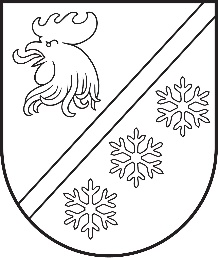 Reģ. Nr. 90000054572Saieta laukums 1, Madona, Madonas novads, LV-4801 t. 64860090, e-pasts: pasts@madona.lv ___________________________________________________________________________MADONAS NOVADA PAŠVALDĪBAS DOMESLĒMUMSMadonā2023. gada 26. oktobrī							        	     Nr. 672									    (protokols Nr. 19, 31. p.)Par finansējuma piešķiršanu autobusa Van Hool T915 Acron, reģistrācijas Nr. JU316 remontam	Pašvaldībai piederošais autobuss ar 40 sēdvietām Van Hool T915 Acron (2003. gada izlaidums, Pašvaldības īpašumā no 2015. gada) tiek izmantots ne tikai Madonas pilsētas izglītības iestāžu audzēkņu vajadzībām, bet arī visa novada izglītības iestāžu audzēkņu vajadzībām, t.sk. dalībnieku nogādāšanai uz Vispārējiem latviešu dziesmu un deju svētkiem, darbinieku nogādāšanai uz semināriem, apmācībām, konferencēm, pieredzes apmaiņas braucieniem u.c. 	Lai autobuss varētu piedalīties ceļu satiksmē, š. g. aprīlī tika veikts sajūga remonts. Bet š. g. jūnijā, lai nodrošinātu transportu Dziesmu un Deju svētku laikā, tika veikts ātrumkārbas remonts. Kopējās remonta izmaksas sastādīja 7004,94 EUR, t. sk. PVN 21% 1215,73 EUR.Pamatojoties uz sniegto informāciju, ņemot vērā 11.10.2023. Uzņēmējdarbības, teritoriālo un vides jautājumu komitejas un 17.10.2023. Finanšu un attīstības komitejas atzinumus, atklāti balsojot: PAR – 16 (Agris Lungevičs, Aigars Šķēls, Aivis Masaļskis, Andris Dombrovskis, Andris Sakne, Artūrs Čačka, Artūrs Grandāns, Arvīds Greidiņš, Gatis Teilis, Gunārs Ikaunieks, Iveta Peilāne, Māris Olte, Rūdolfs Preiss, Sandra Maksimova, Valda Kļaviņa, Zigfrīds Gora), PRET – NAV, ATTURAS – NAV, Madonas novada pašvaldības dome NOLEMJ:Piešķirt finansējumu Madonas pilsētas Īpašumu uzturēšanas dienestam 7004,94 EUR apmērā no Madonas novada pašvaldības budžeta nesadalītajiem līdzekļiem.              Domes priekšsēdētājs				             A. Lungevičs	Lutce 29287466ŠIS DOKUMENTS IR ELEKTRONISKI PARAKSTĪTS AR DROŠU ELEKTRONISKO PARAKSTU UN SATUR LAIKA ZĪMOGU